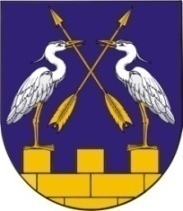 СОБРАНИЕ ДЕПУТАТОВ КОКШАЙСКОГО                           МАРИЙ ЭЛ РЕСПУБЛИКЫСЕ         СЕЛЬСКОГО ПОСЕЛЕНИЯ           ЗВЕНИГОВО МУНИЦИПАЛЗВЕНИГОВСКОГО                              РАЙОНЫН КОКШАЙСК ЯЛМУНИЦИПАЛЬНОГО РАЙОНА                   КУНДЕМЫСЕ                          РЕСПУБЛИКИ МАРИЙ ЭЛ               ДЕПУТАТ ПОГЫНЖОРАСПОРЯЖЕНИЕ                                   КӰШТЫМАШ			   от  16  июля  2021 года    №9О  назначении  публичных  слушанийо предоставлении  разрешения  на  отклонение  от предельных              параметров  разрешенного строительства  в  п.ТаирРуководствуясь   Градостроительным  кодексом Российской Федерации,   Федеральным  законом  от  06.10.2003 г.  № 131-ФЗ  «Об общих принципах организации местного самоуправления  в Российской Федерации»,  Положением  о   порядке  организации и проведения публичных слушаний по вопросам  градостроительной деятельности на территории  муниципального образования «Кокшайское сельское поселение»,   утвержденного  решением Собрания депутатов муниципального образования «Кокшайское сельское поселение» от 26.02.2019 г. №230,  Правилами землепользования и застройки муниципального образования «Кокшайское сельское поселение», утвержденными  решением Собрания депутатов от 11.03.2013  №176 (с изм. и доп.)  и  на основании  представленных документов, в целях соблюдения прав человека на благоприятные условия жизнедеятельности, прав и законных интересов правообладателей земельных участков и объектов капитального строительства:Назначить   проведение   публичных  слушаний   по  следующему вопросу:-   о  предоставлении  разрешения  на  отклонение от предельных параметров разрешенного строительства  при строительстве объекта индивидуального жилищного строительства с гаражом  на  земельном  участке с кадастровым номером  12:05:3901001:109, площадью 964 кв.м., расположенном по адресу: Местоположение установлено относительно ориентира,  расположенного  в границах участка. Ориентир жилой дом. Почтовый адрес ориентира:  Республика Марий Эл,  Звениговский район,  п.Таир,  ул.Школьная,  д.12 б    в   части  уменьшения  минимального отступа  от   границ   земельного  участка    с   южной   стороны (ул.Школьная)               с 3 метров  до   0,70 метров.  2. Слушания  назначить  на  16 августа 2020 года  у    здания   клуба п.Таир  на  16 часов  00 минут по адресу:  Республика Марий Эл, Звениговский район,  п.Таир, ул.Школьная, д.16 «б».3. Поручить Кокшайской сельской администрации  обеспечить оповещение  жителей   сельского поселения  о  месте  и  времени  проведения публичных слушаний.4. Назначить комиссию в составе председателя – Николаева П.Н., секретаря – Бондарец Т.Н., члена комиссии – Ивановой Л.Н.5. Контроль  за  выполнением  настоящего распоряжения  возложить на  главу администрации   Николаева П.Н.6. Настоящее  распоряжение  вступает в силу  после его обнародования  и  размещения  в информационно-телекоммуникационной сети «Интернет» www.admzven.ru.Глава   Кокшайского  сельского  поселения  Председатель  собрания  депутатов	                     	     Ш.Г.Хабибрахманов